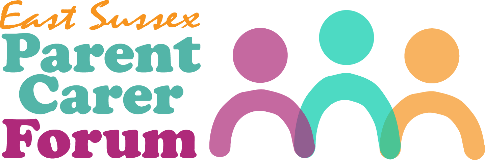 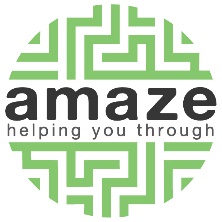 Job DescriptionJob Title:		ESPCF Engagement WorkerGrade:	£13.98 hour (£25,445 p.a. pro-rata) equivalent to NJC Spinal Point 21-22Responsible to:	ESPCF Engagement Co-ordinator for workplan, Amaze DCEO for pastoral line managerHours of Work:	Highly flexible, between 7-21 hours/week to suit a parent carer’s circumstances.  Fixed-term until March 2023 in the first instance, with the possibility of extensionLocation:	Flexible, option to work from home or from Amaze’s Eastbourne officeAbout East Sussex Parent Carer Forum (ESPCF) ESPCF is the forum for parent carers of children and young people (CYP) aged 0-25 years with special educational needs and disabilities (SEND) in East Sussex.  ESPCF aims to ensure that every parent carer in East Sussex feels that their voice, their views and their experiences matter and contribute towards developing and improving services.  It does this by reaching out to parent carers to be involved, representing parent carers’ experience and expertise to decision-makers, and making recommendations for service improvement.  ESPCF is supported by Amaze, the local charity providing information, advice and support to SEND families.  This includes HR support; Amaze are therefore the employer for this role.About the Neuro-Development Pathway ProjectThis role will engage families in the design and delivery of the new Neuro-Developmental Pathway (NDP) pre and post diagnostic support service in East Sussex, which is being developed and piloted by Amaze.  Development of this family support service recognises that many children and young people are waiting too long (2-3 years) to have their needs assessed or diagnosed, and support provided, on the NDP. There are various reasons for this, including particular pressure points in the assessment process, CAMHS capacity, and it has been recognised that families should be provided with better support before, during and after this process occurs.  The service spec is to be confirmed, but will include support to help parent carers navigate services, webinars/workshops/training and peer support.  Main Purpose of the Job:This role is responsible for:Developing participation of parent carers in the NDP project, including promoting, designing and delivering different ways for parents to be engaged Recruiting and supporting parents to attend meetings to represent others and attending meetings yourself to input parent carers’ experiencesEnsuring diversity of involvement and reach into the SEND communityElements of the NDP project co-production will be shared with, and supported by, other ESPCF parent carer reps and/or ESPCF staff members, i.e. the engagement worker will not be working alone but as part of a small team.  How this works in practice will be determined by the background/skill set of the appointee(s) and the level of hours they are able to commit to working on this project, alongside their caring/other responsibilities.  If there is remaining budget, additional hours will be allocated to existing staff to support the project and/or fund parent carer reps to be supporting the work. Key responsibilities:Co-ordinating co-productionTo develop and maintain an up to date workplan liaising with the ND service lead (from Amaze) and NDP steering group to agree prioritiesTo liaise with ESPCF Engagement Co-ordinator and Chair to connect with wider representation/workstreams and ensure integration of this project into the wider ESPCF workplanTo maintain accurate records of participation in this projectReport as necessary to the ND Steering Group and NHS as funder for the project.Provide or facilitate representation of ESPCF in the NDPTo recruit parent carers of ND CYP to be engaged in the projectEither be the rep to attend meetings or support / liaise with other reps e.g. sharing information, providing updates or briefingsTo produce surveys and organise events which enable ESPCF to gather parent carers’ views and experiences.  To assimilate views from a number of sources (surveys, events, reps, members, other feedback) and write up reports for sign-offTo contribute to the design of services with service leads, commenting on drafts/specs/resources etcTo produce comms updates to keep all stakeholders informed about the projectTo feedback to members/partners using a ‘You said, We did’ approach so they can see where their input has made a difference.Increasing ESPCF profile, membership and diversity through engagement activities and communicationTo contribute to wider ESPCF development by supporting activities which strengthen parent carers’ voiceTo attend events, groups and meetings to promote parent carer participationTo help raise ESPCF’s profile and awareness of opportunities to be involved4. Other general responsibilitiesTo ensure compliance with all relevant legal and regulatory requirements and in particular those specified by Health and Safety and the Data Protection ActTo work within the framework of ESPCF/Amaze policies and proceduresTo demonstrate and promote a commitment to professional development, team working and the principles of equal opportunitiesAttend supervision, training and staff meetings as requiredCarry out other duties appropriate to the role and responsibilities as may be delegated by ESPCF and Amaze.Person specification on next page (page 3)Person specificationThis is the list of experience, skills, abilities and qualities we’re hoping someone can bring to this role.  Only number one on the list is essential.  You may bring a combination of the others, which you can tell us about in your application form.Lived experience of neurodivergence - yourself and/or as a parent/carer of a child, young person, or adult, with special educational needs and disabilities (SEND) (essential)Experience of developing relationships with a variety of different people, reaching out to the community and getting them involvedExperience of handling challenging situationsExperience of promoting and presenting information and ideas to different audiences, including writing reportsExperience of attending meetingsSkills, abilities and personal qualitiesA good understanding of the issues faced by parent carers of children/young people with special educational needs and disabilitiesAbility to demonstrate a welcoming manner, and the professionalism of ESPCFExcellent interpersonal skills, diplomacy, tact, influencing and assertiveness, to build relationships and work collaborativelyFamiliarity with MS Office Suite, including Word, Excel, PowerpointAbility to plan and prioritise and work on own initiative, consulting as required, and as part of a small teamAbility to work flexibly and learn new tasks quicklyAbility to travel around the county to attend events as necessary, ie full driving licence or willingness to take public transport